ZWYCIĘZCY PÓŁFINAŁU KONKURSU RECYTATORSKIEGO  klas 1-4 SSP 2613 stycznia 2023r.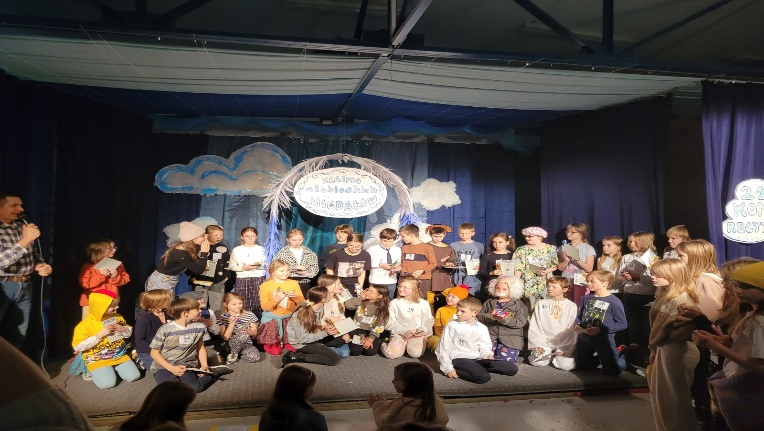 1 grupaGłosami publiczności została wyróżniona Martyna Wilk !!! 2 grupaGłosami publiczności został wyróżniony Krzyś Haładyj !!! BRAWO dla wszystkich uczestników i GRATULACJE dla zwycięzców!!!Na finał ( 10 lutego ) każdy przygotowuje NOWY wiersz. Do zobaczenia !!!Julek GrzybMarysia PawłowskaNatalia FaberJerzy GuzowskiZuzanna BąkZuzia WeissMartyna WilkPolina ShapovalovaEwa ŚlusarekNela BigajskaIgnacy PuczyłowskiJanek MajstrewiczEnzo FajerKasia ElżanowskaMarta WalenciakZuzia PrajsnarJanek GrunasTytus SzczepńskiMarysia FalkowskaOlga ZuchmantowiczKrzyś HaładyjMaciek RomanowiczMania WiśniewskaMilena KwiatkowskaOlga PiwkowskaTosia SzulcJulian PudłoJanek WeissBruno MikusekLetizia NorisOla MokrzańskaMalina FalkowskaAntek Węgiel-GoźlińskiEmilia WitczakHania KarasińskaArtur KubickiKim KosmalGabi Cieślak-ZdanukiewiczKornelia TurczynPola Kołodziej